แบบตอบรับการเข้าร่วมอบรม โครงการเสริมสร้างความปลอดภัยสินค้าอันตราย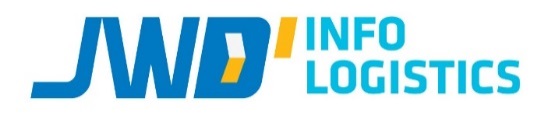 ผู้ประกอบการท่าภายในเขตท่าเรือแหลมฉบัง“DG Terminal Training”บริษัท JWD Info Logistics Public Company Limitedข้าพเจ้า บริษัท ……………………………………………………………………………………………………ที่อยู่ ………………………………………………………………………………………………………………ผู้ประกอบการท่าเทียบเรือท่า.................................................................................................................................มีความสนใจขอเข้ารับการอบรมในหัวข้อต่อไปนี้ 1.วิธีปฏิบัติเกี่ยวกับสินค้าอันตรายในท่าเรือแหลมฉบัง  	 ขอบเขต: ระเบียบเรื่องวิธีดำเนินการเกี่ยวกับสินค้าอันตรายที่ท่าเรือแหลมฉบัง  พ.ศ. 25542. ความรู้ทั่วไปเกี่ยวกับวัตถุอันตราย  	 ขอบเขต: ความหมาย การแบ่งประเภท การติดฉลากที่หน่วยบรรจุ และหน่วยการขนส่ง กรณีศึกษา 3. IMDG Code ฉบับที่ 37-14 	 ขอบเขต: การใช้คู่มือ IMDG Code (Volume I,II และ Supplement) 4. วิธีการระบุชนิดของวัตถุอันตรายตาม IMDG Code เปรียบเทียบกับ พรบ.วัตถุอันตราย กรมโรงงานอุตสาหกรรม กระทรวงอุตสาหกรรม  	 ขอบเขต: วิธีการตรวจสอบชนิดของวัตถุอันตรายตาม IMDG Code / DIW5.  การกรอกข้อมูลสินค้าอันตรายในฐานข้อมูล DG-Net  ขอบเขต: ขั้นตอนการเข้าใช้ระบบ รายละเอียดการกรอกข้อมูลลงในระบบ DG-Net 6. การควบคุมภาวะฉุกเฉินจากสารเคมีรั่วไหล  ขอบเขต: แผนฉุกเฉิน / การใช้คู่มือ ERG2008 / การใช้ประโยชน์จาก SDS / ขั้นตอนปฏิบัติการเมื่อเกิดเหตุสารเคมีรั่วไหลในพื้นที่ผู้ประกอบการท่าและภายในพื้นที่เขตท่าเรือแหลมฉบัง7. ระบบเครือข่ายข้อมูลและการสื่อสารเกี่ยวกับการนำเข้าส่งออก การจัดเก็บ และการขนส่งสินค้าอันตราย (Drive Tracking Systems)	ขอบเขต: ขั้นตอนการเข้าใช้ระบบ รายละเอียดการกรอกข้อมูลเพื่อตรวจสอบการขนส่งสินค้าอันตราย8. อื่นๆ ………………………………………………………………………………………………………… สถานที่ฝึกอบรม  ห้องประชุม สโมสรท่าเรือแหลมฉบัง ท่าเรือแหลมฉบังบุคคลติดต่อกรณีดำเนินการจัดฝึกอบรม (เพียง 3 ท่าน)1.   ชื่อ/นามสกุล (นาย/นาง/นางสาว) ....................................................หมายเลขติดต่อ……………………. Email: ……………………………………………………………………………………………….............. 2.   ชื่อ/นามสกุล (นาย/นาง/นางสาว) ....................................................หมายเลขติดต่อ……………………. Email: ………………………………………………………………………………………………..............3.   ชื่อ/นามสกุล (นาย/นาง/นางสาว) ....................................................หมายเลขติดต่อ……………………. Email: ……………………………………………………………………………………………….............. กรุณาตอบกลับมาที่ Email: dgps@jwd-logistics.com หรือสอบถามโดยตรง ที่ศูนย์ความปลอดภัยสินค้าอันตราย โทร 038-404-799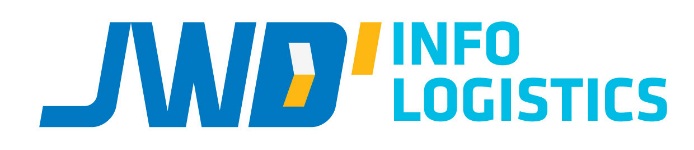 .................................................................................................................การอบรมในครั้งนี้ ไม่มีค่าใช้จ่ายในการอบรม (ฟรี)เวลา 13.30 น. – 16.30 น.ตารางกำหนดการ ร่วมอบรม โครงการเสริมสร้างความปลอดภัยสินค้าอันตรายผู้ประกอบการภายในเขตท่าเรือแหลมฉบัง“DG Terminal Training”ตารางกำหนดการ ร่วมอบรม โครงการเสริมสร้างความปลอดภัยสินค้าอันตรายผู้ประกอบการภายในเขตท่าเรือแหลมฉบัง“DG Terminal Training”ตารางกำหนดการ ร่วมอบรม โครงการเสริมสร้างความปลอดภัยสินค้าอันตรายผู้ประกอบการภายในเขตท่าเรือแหลมฉบัง“DG Terminal Training”ตารางกำหนดการ ร่วมอบรม โครงการเสริมสร้างความปลอดภัยสินค้าอันตรายผู้ประกอบการภายในเขตท่าเรือแหลมฉบัง“DG Terminal Training”เดือนวันที่จัดอบรมจำนวนผู้เข้ารับการอบรม (คน)สถานที่จัดอบรมกันยายน23 กันยายน13.30 – 16.00 น.40ห้องประชุม สโมสรท่าเรือแหลมฉบัง ท่าเรือแหลมฉบัง